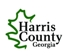 Harris County Recreation BoardMeeting MinutesJuly 27, 2016Board Members Present:	Mark Parsley, Cyndee Redmond, Rob Grant, Jairo Gay, Becky Langston, Charles Ragsdale, Heather Hajek, Purvis ChapmanBoard Members Absent:	Michael Grant – notice provided Others Present:	John Magazu, Director, Ashley Marston – Assistant Recreation DirectorCALL TO ORDERThe regular meeting of the Harris County Recreation Board was called to order at 7:00PM on July 27, 2016 at the Harris County Community Center by Board Chair, Rob Grant.APPROVAL OF AGENDAThe agenda was reviewed by the board members. The motion to approve the agenda was made by Heather Hajek, seconded by Cyndee Redmond and passed unanimously.APPROVAL OF MINUTESThe April 27, 2016 minutes were reviewed by the board.  The motion to approve the April 27, 2016 minutes was made by Heather Hajek, seconded by Purvis Chapman and passed unanimously.The June 29, 2016 minutes were reviewed by the board.  The motion to approve the June 29, 2016 minutes was made by Mark Parsley, seconded by Jairo Gay and passed unanimously.GUESTS / SPEAKERSNoneCHAIRPERSON’S REPORTRob Grant announced to the board that the at-large board position vacated by Aaron Wine still needed to be filled.  Rob requested recommendations from the board.Rob also discussed the community boards and a list of meeting dates that was handed out at the meeting.  He encouraged all Rec Board members to attend as many meetings as possible in an effort to improve communication and support of the various community boards.TREASURER’S REPORTThe treasure’s report was reviewed by the board members. Ashley explained the decrease in the account balance was related to payments made out of the account for the Sr. Boys Baseball regional championship expenses.  HCLL will be reimbursing these payments less what the Rec Board agreed to donate.A soccer invoice is still outstanding which is likely due to the change of board members. The summer basketball and flag football $1.00 fees are still outstanding.The motion to approve the treasurer’s report was made by Purvis Chapman, seconded by Mark Parsley and passed unanimously.RECREATION DIRECTOR’S REPORTBasketball: Summer season is ending on Friday July 29th.  All teams were able to play 8 games throughout the season.  Plans for fall basketball season are underway.  Little League: The last game was played on Tuesday, July 26 and included the Sr. Boys regional championship game.  They ended the season 4th in the region.  Fall Baseball and Softball registration will begin on August 20th.Soccer: Fall registration has begun online and will also be available at the Community Center in August.  The season will begin September 10th and last through mid-November.Track and Field:  season has ended with a good showing at State.Swim Team: 9 swimmers went to Tifton to complete and the season ended July 26th.Football: Online registration has begun and all legal documents are brought to the Community Center for verification. The season will begin September 10th and last through mid-November. The football board has requested authorization to lease the ad space on the new scoreboard for $250 for 5 years. The football program will then sell this ad space to raise funds for the overall program.  John Magazu will take this request to the Commissioners for approval.Community Center:  Quarterly memberships have increased.  The annual back to school rush will be held Thursday, July 28th from 9AM – 1PM for children in our community.  The roof AC unit has arrived and will be installed.  The roof leak issues have been identified and can be repaired.  Other: The new batting cages for Pate have been purchased and will be installed after the fences are complete.  Parking changes are planned for Pate Park near the football field to help with issues faced last year.OLD BUSINESSRec Fest:  Rec Fest is scheduled for Saturday, August 20th at the HC Community Center.  Mark Parsley updated the Board on plans for Rec Fest. Mark announced that he has not heard from the YSA and Sports Boards to date. Football will be here since they have weigh-ins scheduled for that day. Mark will be sending out a layout of the tables for the boards. Mark announced that 3 vendors have confirmed that they will be attending. Charles Ragsdale confirmed the count for hot dogs and buns.  Ashley announced that flyers will be sent out to all community boards with a request that they help circulate the communication.  The Rec Department will also advertise via email, Facebook and website, plus on sign in front of Community Center.Presidents’ Meeting:  The election timeframes were announced and since they various boards are not electing in sync, the meetings cannot coincide.  Therefore, Rob Grant recommended meeting in April and October.  The goal for this meeting is to disseminate information pertaining to the responsibility of each community, the various sports boards, and the Rec Board.Out of county residents serving on community boards:  Rob Grant discussed the decision during last month’s meeting would require a small update to the by-laws.  Rob and Ashley will work on the wording and bring the recommendation before the board in the August 2016 meeting.Fall Football & Summer Basketball Fees:  Ashley confirmed with John that these sports will require the $1.00 fee per player to be paid to the Rec Department.NEW BUSINESSAaron Wine’s at-large position needs to be filled.  Rob asked the board to bring recommendations to the meeting next month. NEXT MEETING – August 31, 2016 @ 7:00 at HC Community CenterMEETING ADJOURNED – Cyndee Redmond made a motion to adjourn the meeting, seconded by Purvis Chapman. Rob Grant, Chair, adjourned the meeting at 7:51pm.Rob Grant – Chair                  Attest:		_________________________		Cyndee Redmond, Secretary